Единый всероссийский реестр презентаций «Лидеры системы общего образования субъектов РФ»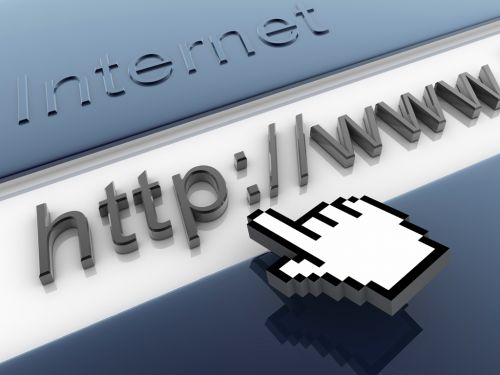 Руководствуясь задачами выявления стабильных учреждений общего образования регионального и муниципального значения, а также выстраивания открытой и современной системы отбора и подготовки управленческих кадров - руководителей организаций общего образования, обозначенной Президентом РФ в Послании Федеральному Собранию 1 марта 2018 года, Главный интернет-портал регионов России, ОИА "Новости России" и редакция журнала «Экономическая политика России» (учрежден 12.04.2007 года Минобрнауки России, Минэкономразвития России, Минпромторгом России и Росстатом, свидетельство о регистрации ПИ № ФС77-27975) формируют в сети интернет Единый всероссийский реестр презентаций «Лидеры системы общего образования субъектов РФ» https://worknet-info.ru/education. Данный бесплатный образовательный интернет реестр презентаций ставит целью информирование федеральных органов власти о деятельности всех видов образовательных учреждений и организаций регионов России в сфере общего образования и воспитания подрастающего поколения, расширение их взаимодействия с научными организациями и образовательными учреждениями, деятелями науки и образования из других субъектов РФ, а также выработку дополнительных предложений Президенту Российской Федерации по актуальным вопросам государственной политики в области развития общего образования и реализации программы ранней профориентации «Билет в будущее». Упрощенная форма регистрации для региональных и муниципальных органов управления образованием, учебных заведений и педагогов находится на Главной странице https://worknet-info.ru/ Название и описание преимуществ учебного заведения можно зафиксировать на специальной странице https://worknet-info.ru/setting/profile-settingЗарегистрированные региональные и муниципальные органы управления образованием, учреждения и организации могут бесплатно презентовать свою организацию по любым актуальным вопросам развития региональной системы общего образования и собственной организации, а также создавать Сводные образовательные группы https://worknet-info.ru/create-group Данный Специализированный образовательно-презентационный ресурс поможет сформировать информационную базу прогрессивных учебных заведений общего образования регионов России, выявить их творческий потенциал и определить приоритетные направления развития ребенка в каждом классе, курсе или дошкольной группе. Обзоры запланированных или проведенных мероприятий размещаются тут https://worknet-info.ru/events/ Информацию о новых услугах учебных заведений можно опубликовать здесь https://worknet-info.ru/my-products,а рассказать о тенденциях развития системы образования субъектов РФ и образовательных мероприятиях можно на странице «Мои статьи» https://worknet-info.ru/my-blog Презентовать тенденции своего поступательного развития могут дошкольные и общеобразовательные учреждения; организации начального  профессионального и дополнительного образования детей. Обсуждение насущных вопросов воспитания и образования детей осуществляется в специализированном разделе                               https://worknet-info.ru/forum/